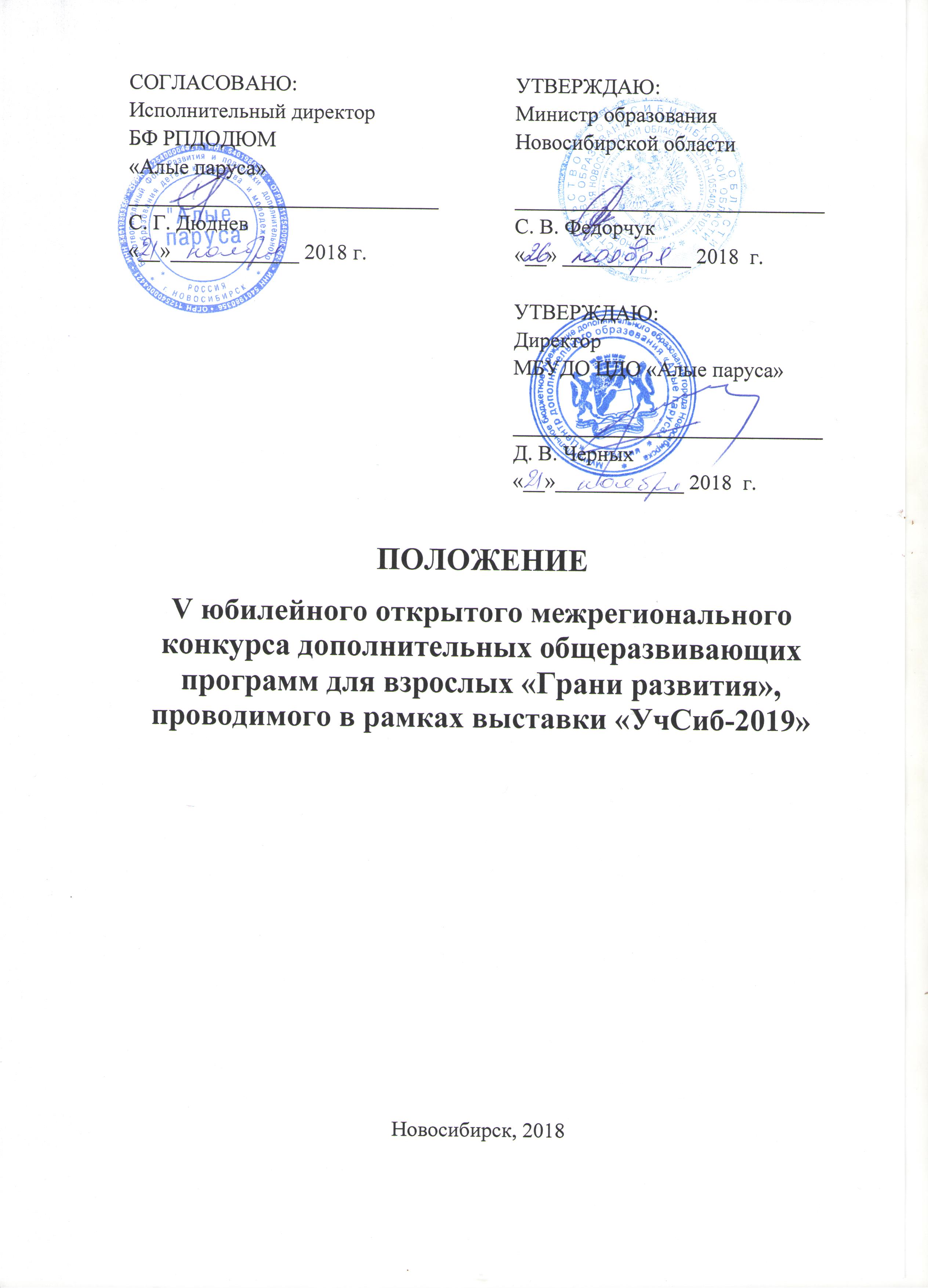 ПоложениеV юбилейного открытого межрегионального конкурса дополнительных общеразвивающих программ для взрослых «Грани развития», проводимого в рамках выставки «УчСиб-2019»1. Общие положения1.1. V юбилейный открытый межрегиональный конкурс дополнительных общеразвивающих программ для взрослых «Грани развития» (далее – Конкурс) проводится Министерством образования Новосибирской области, муниципальным бюджетным учреждением дополнительного образования города Новосибирска «Центр дополнительного образования «Алые паруса» (далее – МБУДО ЦДО «Алые паруса») при поддержке Благотворительного фонда развития и поддержки дополнительного образования детей, юношества и молодежи «Алые паруса», ООО «АйТиИ Сибирь» и ГАУ ДПО НСО «Новосибирский институт повышения квалификации и переподготовки работников образования» (кафедра педагогики и психологии).1.2. Целью Конкурса является содействие развитию системы программно-методического обеспечения дополнительного образования взрослых, актуализированного ФЗ №273 «Об образовании в Российской Федерации» и «Профессиональным стандартом педагога дополнительного образования детей и взрослых» (утверждён приказом Министерства труда и социальной защиты РФ от 05 мая 2018 г № 298н).1.3. Основные задачи Конкурса: выявление и распространение опыта творческой разработки и реализации дополнительных общеразвивающих программ для взрослых (различной длительности); совершенствование вариативных форм программно-методического обеспечения системы дополнительного образования взрослых; научно-методическая помощь в разработке и реализации дополнительных общеразвивающих программ для взрослых (различной длительности); комплектование электронного аннотированного банка данных о лучших дополнительных общеразвивающих программах для взрослых.1.4. Конкурс проводится по следующим номинациям:культурно-досуговая деятельность;художественно-творческая деятельность;социально-значимая деятельность;информационно-коммуникативная культура;культура общения;культура быта;туризм и физическая культура;«Музей. Семья. Школа».«Педагог. Семья. Социум».2. Организация и проведение Конкурса2.1. Участниками Конкурса могут быть педагоги, педагоги-психологи, педагоги-организаторы, методисты и творческие педагогические группы образовательных организаций, реализующих программы дополнительного образования взрослых (общеразвивающие), независимо от их организационно-правовой формы, представители общественных объединений и клубов различной ведомственной принадлежности, осуществляющие деятельность в сфере дополнительного образования взрослых.2.2. Сроки проведения конкурса и порядок подачи конкурсных материалов:– конкурсные материалы принимаются до 31 января 2019 года;– материалы высылаются на электронный адрес: pedtalanti@yandex.ru;– пакет конкурсных материалов представляет собой архивированную папку, в которой содержатся: заявка на участие в Конкурсе (Приложение 1). В случае, когда участником Конкурса является микро-коллектив (творческая группа), информация обо всех разработчиках указывается в одной заявке; рецензия специалиста по профилю, содержащая аргументированное подтверждение самостоятельности и оригинальности дополнительной общеразвивающей программы; отсканированный платежный документ об оплате организационного взноса (участник оплачивает оргвзнос в размере 1000 руб. Сумма оргвзноса не меняется в зависимости от числа авторов и может быть оплачена от лица одного участника. Если участник представляет несколько работ в разных номинациях, то оплачивает оргвзнос за каждую работу отдельными платежами) (Приложение 2).файлы с конкурсной работой. Материалы на Конкурс принимаются в печатном и электронном (обязательно) виде на русском языке; конкурсные материалы могут быть представлены в формате MS Word. Помимо основных материалов могут быть приложены файлы-приложения: фото, видео- и аудиоматериалы и т.п.2.3. Критерии оценки конкурсных материаловПредставленные на конкурс материалы оцениваются по следующим критериям:  соответствие содержания конкурсной работы заявленной номинации; актуальность, новизна и максимально четкая формулировка ключевых педагогических идей программы; направленность представленных конкурсных материалов на раскрытие личностно-творческого потенциала заявленной категории учащихся;  опора на выявленные в современной науке принципы обучения и развития взрослых учащихся; практическая востребованность программы, ориентированность её содержания на конкретные культурно-образовательные запросы взрослых обучающихся;  структурная проработанность как содержательного, так и методического компонентов программы; диагностичность в контрольно-измерительной оценке планируемых результатов реализации программы; культура подачи и оформления конкурсных материалов.2.4. Общая структура конкурсной дополнительной общеразвивающей программы должна включать: пояснительную записку, раскрывающую актуальность, новизну и самостоятельность содержательного наполнения программы, сроки её реализации, цель, задачи и планируемые результаты; учебно-тематический план; содержание тематических разделов (модулей); методическое и ресурсное обеспечение образовательного процесса; формы промежуточной и итоговой аттестации; используемый диагностический инструментарий; список фактически используемой литературы.2.5. Представление материалов на Конкурс рассматривается как согласие их авторов на полное, либо частичное размещение материалов в открытом доступе в сети Интернет, печатных изданиях с обязательным указанием авторства.Примечание: в ходе предварительной экспертизы конкурсные программы проверяются на антиплагиат, в случае обнаружения некорректного использования чужих авторских текстов, программа снимается с Конкурса.3. Подведение итогов Конкурса3.1. Итоги Конкурса будут подведены в рамках выставки «УчСиб–2019» 15 марта 2019 года с 12.00 до 13.30. Также в рамках выставки планируется проведение брифинг-презентации итогов всех конкурсных лет и методической дискуссионной панели.3.2. Победителям Конкурса присваивается звание Лауреата и дипломантов I, II и III степени в каждой из заявленных номинаций. Лауреатам Конкурса вручается диплом и памятный знак. Дипломантам Конкурса вручаются степенные дипломы. Каждому автору, предоставившему материалы и прошедшему техническую экспертизу, выдаётся диплом участника Конкурса.3.3. Активным участникам методической дискуссионной панели и брифинг-презентации также вручается сертификат ГАУ ДПО НСО «Новосибирский институт повышения квалификации и переподготовки работников образования» об активном участии в обсуждении проблем развития системы дополнительного образования взрослых в качестве Эксперта.3.4. Информация о победителях Конкурса будет размещена на сайтах выставки «УчСиб–2019», МБУДО ЦДО «Алые паруса» и прокомментирована на страницах информационно-методического журнала «Воспитание и дополнительное образование в Новосибирской области».4. Состав организационного комитета КонкурсаБоровиков Леонид Иванович, кандидат педагогических наук, профессор кафедры педагогики и психологии ГАУ ДПО НСО «Новосибирский институт повышения квалификации и переподготовки работников образования», Почетный работник общего образования РФ, член Союза журналистов РФ, председатель орг. комитета.Абухович Татьяна Александровна, директор образовательной выставки «УчСиб», ООО «АйТиИ Сибирь». Черных Дмитрий Владиславович, директор МБУДО ЦДО «Алые паруса».Шестакова Наталья Владимировна, заместитель директора по методической и профильной работе МБУДО ЦДО «Алые паруса».Пономаренко Татьяна Борисовна, методист МБУДО ЦДО «Алые паруса».Приложение 1ОБРАЗЕЦ ЗАЯВКИ (Титульный лист)__________________________________________________________________(указывается полное наименование организации)представляет на V юбилейный открытый межрегиональный конкурс дополнительных общеразвивающих программ для взрослых «Грани развития»__________________________________________________________________Фамилия Имя Отчество (в родительном падеже)Название программы - ________________________________________________________________________________________________________________Конкурсная номинация:Краткая аннотация, содержащая информацию о сроке реализации программы, её основных результатах и эффективности (не более 1000 печатных знаков)___________________________________________________Информация об авторе работы:Дата и место рождения______________________________________________Адрес места жительства (с указанием почтового индекса), телефоны, e-mail (если имеется)_________________________________________________________________Место работы и должность__________________________________________Почётные звания (при их наличии)___________________________________Наличие премий, призов и иных наград _______________________________[Заявка  подписывается руководителем организации]Приложение 2СОГЛАСИЕ«_____» _______________ 20___ г.На передачу персональных данных третьим лицамЯ,________________________________________________________________,
(фамилия, имя, отчество)паспорт серии _____ №________, выдан_____________________________________________________________ __________________________________________________________________(дата, кем)проживающий по адресу_____________________________________________________________________________________________ (далее Субъект), разрешаю муниципальному бюджетному учреждению дополнительного образования города Новосибирска «Центр дополнительного образования «Алые паруса», Советская, 93 (далее Оператор) обрабатывать, систематизировать, уточнять (обновлять, изменять), комбинировать, блокировать, уничтожать, а также передавать следующие мои персональные данные:Настоящее согласие действует бессрочно.Перечень действий с персональными данными, на совершение которых дается согласие, общее описание используемых оператором способов обработки персональных данных (с использованием информационных систем и без их использования), указано в Федеральном законе от 27.07.2006 № 152-ФЗ «О персональных данных», с которым я ознакомлен:                                                                                        _______________         ______________     (подпись)                          (ФИО)Приложение 3Реквизиты для оплаты оргвзноса Оплату за участие в конкурсе необходимо произвести по указанным реквизитам.В назначении платежа указывать: орг.взнос за участие в Открытом межрегиональном конкурсе программ «Грани развития», НДС не облагается.Организационный взнос за участие в конкурсе обеспечивает финансирование организационно-технических мероприятий по подготовке и проведению конкурса.Участникам конкурса отчетные документы: договор об участии в конкурсе, выставление счета и акта выполненных работ – оформляются по требованию, которое предъявляется в Заявке на участие в конкурсе. Реквизиты для оформления документов необходимо направить на почту благотворительного фонда: n.max@ngs.ruПриложение 4
Состав жюри IV Открытого межрегионального конкурса дополнительных общеразвивающих программ для взрослых «Грани развития»Боровиков Леонид Иванович, профессор кафедры педагогики и психологии ГАОУ ДПО НСО «Новосибирский институт повышения квалификации и переподготовки работников образования», кандидат педагогических наук, Почетный работник общего образования РФ, член Союза журналистов РФ, главный редактор информационно-методического журнала воспитания и дополнительного образования в Новосибирской области», председатель жюри. Бардунаев Евгений Юрьевич, руководитель ЦДМ «Респект» Муниципального бюджетного учреждения «Территория молодежи» Октябрьского района города Новосибирска (по согласованию).Чернова Светлана Васильевна, заведующая методическим отделом МБУДО ДДТ им. А.И. Ефремова (по согласованию).Лапковская Светлана Александровна, старший преподаватель кафедры педагогики и психологии ГАУ ДПО НСО «Новосибирский институт повышения квалификации и переподготовки работников образования».Чеснокова Галина Сергеевна, доцент, ведущий редактор «Сибирского педагогического журнала», заместитель директора по воспитательной работе Института детства ФГБОУ ВПО «Новосибирский государственный педагогический университет», кандидат педагогических наук (по согласованию).Скуратовская Наталья Александровна, руководитель регионального модельного центра дополнительного образования детей (по согласованию).Шестакова Наталья Владимировна, заместитель директора по методической и профильной работе МБУДО ЦДО «Алые паруса».Приложение 5Тезаурус участника конкурса дополнительных общеразвивающих программ для взрослых «Грани развития»Дополнительная общеразвивающая программа для взрослых – это документ, отражающий педагогическую концепцию в соответствии с заявленными целями деятельности, содержащий условия, методы и технологию достижения целей, а также предполагаемый конечный результат; документ, раскрывающий структуру организации, последовательность осуществления, информационное, технологическое и ресурсное обеспечение образовательного процесса и процесса развития в соответствии с обоснованными целями и содержанием образования, а также с учетом положений андрагогики, условий организации дополнительного образования взрослых учащихся.Андрагогика (от греч. апёг, род. падеж andros – взрослый человек и ago-ge – руководство, воспитание), одно из обозначений отрасли педагогической науки, охватывающей теоретические и практические проблемы образования, обучения и воспитания взрослых.Культурно-досуговая деятельность – социально-культурологический процесс, способствующий свободному духовному и физическому совершенствованию личности на основе самодеятельного творчества, освоения ценностей культуры, общественно значимого общения, разумного и полноценного отдыха. Культура досуга личности – интегральное качество, отражающее потребность и умение индивида творчески, социально значимо реализовывать в условиях свободного времени собственные сущностные силы.Художественно-творческая деятельность – это организованное взаимодействие учащегося с художественными объектами, в процессе которого он созидает, познает эстетический образ мира, преобразует этот мир; это деятельность по созданию новых, оригинальных, субъективно-значимых образов (в рисунке, лепке, аппликации и т.д.), а также деятельность по восприятию и переживанию художественных явлений, которая с необходимостью содержит эстетические оценки действительности и искусства. Художественно-творческая деятельность как форма организации учебного процесса направлена на усвоение опыта творческой деятельности, максимально приближенной к профессиональной.Социально-значимая деятельность – совокупность действий, направленных на реализацию социальных преобразований и проблем социума, способствующих позитивным изменениям в самом человеке и во внешней социальной среде, а также нормативно организованный цикл процессов человеческой активности, направленный на удовлетворение какой-либо социально значимой потребностиИнформационно-коммуникативная культура является одной из составляющих общей культуры человека и представляет собой совокупность информационного мировоззрения и системы знаний и умений, обеспечивающих целенаправленную самостоятельную деятельность по оптимальному удовлетворению индивидуальных информационных потребностей с использованием как традиционных, так и информационно-коммуникационных технологий. Также это совокупность актуальных информационно-коммуникативных технологий, средств связи и коммуникации, а также обусловленных ими устойчивых форм социальных отношений, социальных практик и артефактов, являющихся неотъемлемой частью социокультурной реальностиИнформационная культура – качественная характеристика жизнедеятельности человека в области получения, передачи, хранения и использования информации, где приоритетными являются общечеловеческие духовные ценностиКультура общения – сложное совокупное понятие, которое обуславливает качество и уровень совершенства общения; это часть культуры поведения, которая выражается в речи человека, во взаимном обмене репликами и беседе; это установленный порядок поведения в сфере бизнеса и деловых контактовКультура быта – вещественная среда обитания и одновременно отношение к ней, создание объектов вещественной среды обитания. Культура быта связана с особенностями национальных традиций, географических условий, уровнем материального производства. Также в данном конкурсном разделе рассматриваются работы по культуре бытования.Туризм – это один из видов активного отдыха, представляющий собой путешествия, совершаемые с целью познания тех или иных районов, новых стран и сочетаемые в ряде стран с элементами спортаФизическая культура – сфера социальной деятельности, направленная на сохранение и укрепление здоровья, развитие психофизических способностей человека в процессе осознанной двигательной активности; часть культуры, представляющая собой совокупность ценностей, норм и знаний, создаваемых и используемых обществом в целях физического и интеллектуального развития способностей человека, совершенствования его двигательной активности и формирования здорового образа жизни, социальной адаптации путем физического воспитания, физической подготовки и физического развития.«Музей. Семья. Школа» – раздел конкурса, подразумевающий различные виды и формы организации познавательной деятельности, семейного содержательного досуга и иных продуктивных форм взаимодействия с семьей; выстраивание образовательного процесса на принципах музейной педагогики, на изучении и практическом применении краеведческого материала.«Педагог. Семья. Социум» – в данной номинации могут быть представлены дополнительные общеразвивающие программы, ориентированные на организацию работы с семьей. Персональные данныеРазрешаю/не разрешаю (необходимо указать да или нет)Фамилия, имя, отчествоДата и место рожденияМесто работы, занимаемая должностьАдрес места жительстваОбразованиеУченая степень, ученое звание, почетные звания№ п/пНаименованиеСодержание1Полное наименованиеучрежденияБлаготворительный фонд Развития и поддержки дополнительного образования детей, юношества и молодежи «Алые паруса»2СокращенноенаименованиеБФ РПДОДЮМ «Алые паруса»3Юридический адрес630112, г. Новосибирск, ул. Гоголя 188-384Адрес эл/почтыn.max@ngs.ru5ИНН54019803566КПП5401010017ОКПО165622958Расчетный счет407038107230000000359БанкФилиал Муниципальный ПАО Банка «ФК Открытие» г. Новосибирск10Корр.счет3010181025004000086711БИК04500486712ОКАТО5040100000013ОГРН1125400004421